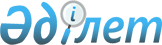 2017-2018 оқу жылына арналған жоғары оқу орнынан кейінгі білімі бар медициналық және фармацевтикалық мамандықтар бойынша кадрларды даярлауға арналған мемлекеттік білім беру тапсырысын орналастыру туралыҚазақстан Республикасы Денсаулық сақтау министрінің 2017 жылғы 28 тамыздағы № 661 бұйрығы. Қазақстан Республикасының Әділет министрлігінде 2017 жылғы 13 қыркүйекте № 15675 болып тіркелді
      2009 жылғы 18 қыркүйектегі "Халық денсаулығы және денсаулық сақтау жүйесі туралы" Қазақстан Республикасы Кодексінің 7-бабы 1-тармағының 15) тармақшасына сәйкес, "Республикалық бюджеттен қаржыландырылатын білім беру ұйымдарында (Қарулы Күштер, басқа да әскерлер мен әскери құралымдар, сондай-ақ арнаулы мемлекеттік органдар үшін мамандар даярлауды жүзеге асыратын білім беру ұйымдарын қоспағанда) жоғары және жоғары оқу орнынан кейінгі, сондай-ақ техникалық және кәсіптік, орта білімнен кейінгі білімі бар мамандар даярлауға 2017-2018 оқу жылына арналған мемлекеттік білім беру тапсырысын бекіту туралы" Қазақстан Республикасы Үкіметінің 2017 жылғы 22 маусымдағы № 386 қаулысын іске асыру мақсатында БҰЙЫРАМЫН:
      1. Осы бұйрыққа қосымшаға сәйкес 2017-2018 оқу жылына арналған жоғары оқу орнынан кейінгі білімі бар медициналық және фармацевтикалық мамандықтар бойынша кадрларды даярлауға арналған мемлекеттік білім беру тапсырысы орналастырылсын.
      2. Қазақстан Республикасы Денсаулық сақтау министрлігінің Ғылым және адами ресурстар департаменті заңнамамен белгіленген тәртіппен:
      1) осы бұйрықты Қазақстан Республикасы Әділет министрлігінде мемлекеттік тіркеуді;
      2) осы бұйрықты мемлекеттік тіркеген күннен бастап күнтізбелік он күннің ішінде оның көшірмесінің қазақ және орыс тілдеріндегі баспа және электрондық түрдегі бір данасын "Республикалық құқықтық ақпарат орталығы" шаруашылық жүргізу құқығындағы республикалық мемлекеттік кәсіпорнына ресми жариялау және Қазақстан Республикасының нормативтік құқықтық актілерінің Эталондық бақылау банкіне қосу үшін жіберуді;
      3) осы бұйрықты Қазақстан Республикасы Денсаулық сақтау министрлігінің интернет-ресурсында орналастыруды;
      4) осы бұйрықты осы бұйрыққа қосымшада көзделген денсаулық сақтау саласындағы білім беру және ғылым ұйымдарына мәлімет үшін жеткізуді және олармен 006 "Жоғары, жоғары оқу орнынан кейінгі білімі бар мамандарды даярлау және білім алушыларға әлеуметтік қолдау көрсету" бағдарламасы бойынша мемлекеттік сатып алу шарттарын жасауды;
      5) осы бұйрықты Қазақстан Республикасы Әділет министрлігінде мемлекеттік тіркегеннен кейін он жұмыс күні ішінде осы тармақтың 1), 2) және 3) тармақшаларында көзделген іс-шаралардың орындалуы туралы мәліметтерді Қазақстан Республикасы Денсаулық сақтау министрлігінің Заң қызметі департаментіне ұсынуды қамтамасыз етсін.
      3. Осы бұйрықтың орындалуын бақылау Қазақстан Республикасының Денсаулық сақтау вице-министрі Л. М. Ақтаеваға жүктелсін.
      4. Осы бұйрық алғашқы ресми жарияланған күнінен кейін қолданысқа енгізіледі. 2017-2018 оқу жылына арналған жоғары оқу орнынан кейінгі білімі бар медициналық және фармацевтикалық мамандықтар бойынша кадрларды даярлауға арналған мемлекеттік білім беру тапсырысы
					© 2012. Қазақстан Республикасы Әділет министрлігінің «Қазақстан Республикасының Заңнама және құқықтық ақпарат институты» ШЖҚ РМК
				
      Қазақстан Республикасының
Денсаулық сақтау министрі

Е. Біртанов
Қазақстан Республикасы
Денсаулық сақтау министрінің
2017 жылғы 28 тамыздағы
№ 661 бұйрығына
қосымша
№
Денсаулық сақтау саласындағы ғылыми ұйымдар және білім беру ұйымдары
Бөлінген орындардың саны
Мамандықтың атауы
Мамандық бойынша бөлінген орындардың саны
Резидентура
Резидентура
Резидентура
Резидентура
Резидентура
1.
Қазақстан Республикасы Денсаулық сақтау министрлігінің "Астана медицина университеті" акционерлік қоғамы
163
6R110300 – Кардиология, оның ішінде балалар кардиологиясы
6 (оның ішінде балалар кардиологиясы – 3)
1.
Қазақстан Республикасы Денсаулық сақтау министрлігінің "Астана медицина университеті" акционерлік қоғамы
163
6R110400 – Ревматология, оның ішінде балалар ревматологиясы
6 (оның ішінде балалар ревматологиясы - 3)
1.
Қазақстан Республикасы Денсаулық сақтау министрлігінің "Астана медицина университеті" акционерлік қоғамы
163
6R110500 – Аллергология және иммунология, оның ішінде балалар аллергологиясы және иммунологиясы
6
1.
Қазақстан Республикасы Денсаулық сақтау министрлігінің "Астана медицина университеті" акционерлік қоғамы
163
6R110600 – Гастроэнтерология, оның ішінде балалар гастроэнтерологиясы
6 (оның ішінде балалар гастроэнтерологиясы - 3)
1.
Қазақстан Республикасы Денсаулық сақтау министрлігінің "Астана медицина университеті" акционерлік қоғамы
163
6R110800 – Пульмонология, оның ішінде балалар пульмонологиясы
8 (оның ішінде балалар пульмонологиясы - 3)
1.
Қазақстан Республикасы Денсаулық сақтау министрлігінің "Астана медицина университеті" акционерлік қоғамы
163
6R111000 – Нефрология, оның ішінде балалар нефрологиясы
6 (оның ішінде балалар нефрологиясы - 3)
1.
Қазақстан Республикасы Денсаулық сақтау министрлігінің "Астана медицина университеті" акционерлік қоғамы
163
6R111300 – Инфекциялық аурулар, оның ішінде балалардың инфекциялық аурулары
9 (оның ішінде балалардың инфекциялық аурулары - 3)
1.
Қазақстан Республикасы Денсаулық сақтау министрлігінің "Астана медицина университеті" акционерлік қоғамы
163
6R111500 – Невропатология, оның ішінде балалар неврологиясы
9 (оның ішінде балалар неврологиясы - 3)
1.
Қазақстан Республикасы Денсаулық сақтау министрлігінің "Астана медицина университеті" акционерлік қоғамы
163
6R111900 – Сәулелік диагностика
15
1.
Қазақстан Республикасы Денсаулық сақтау министрлігінің "Астана медицина университеті" акционерлік қоғамы
163
6R112000 – Сәулелік терапия
3
1.
Қазақстан Республикасы Денсаулық сақтау министрлігінің "Астана медицина университеті" акционерлік қоғамы
163
6R112600 – Анестезиология және реаниматология, оның ішінде балалар анестезиологиясы және реаниматологиясы
10 (оның ішінде балалар анестезиологиясы және реаниматологиясы - 6)
1.
Қазақстан Республикасы Денсаулық сақтау министрлігінің "Астана медицина университеті" акционерлік қоғамы
163
6R113300 – Балалар хирургиясы
6
1.
Қазақстан Республикасы Денсаулық сақтау министрлігінің "Астана медицина университеті" акционерлік қоғамы
163
6R113400 – Онкология
6
1.
Қазақстан Республикасы Денсаулық сақтау министрлігінің "Астана медицина университеті" акционерлік қоғамы
163
6R113500 – Травматология және ортопедия, оның ішінде балалар травматологиясы және ортопедиясы
6
1.
Қазақстан Республикасы Денсаулық сақтау министрлігінің "Астана медицина университеті" акционерлік қоғамы
163
6R113600 – Урология және андрология, оның ішінде балалар урологиясы және андрологиясы
6
1.
Қазақстан Республикасы Денсаулық сақтау министрлігінің "Астана медицина университеті" акционерлік қоғамы
163
6R113700 – Офтальмология, оның ішінде балалар офтальмологиясы
7
1.
Қазақстан Республикасы Денсаулық сақтау министрлігінің "Астана медицина университеті" акционерлік қоғамы
163
6R113800 – Оториноларингология, оның ішінде балалар оториноларингологиясы
9
1.
Қазақстан Республикасы Денсаулық сақтау министрлігінің "Астана медицина университеті" акционерлік қоғамы
163
6R114200 – Педиатрия
6
1.
Қазақстан Республикасы Денсаулық сақтау министрлігінің "Астана медицина университеті" акционерлік қоғамы
163
6R114400 – Акушерия және гинекология, оның ішінде балалар гинекологиясы
30
1.
Қазақстан Республикасы Денсаулық сақтау министрлігінің "Астана медицина университеті" акционерлік қоғамы
163
6R114700 – Сот-медициналық сараптама
3
2.
Қазақстан Республикасы Денсаулық сақтау министрлігінің "С.Ж. Асфендияров атындағы Қазақ ұлттық медицина университеті" шаруашылық жүргізу құқығындағы республикалық мемлекеттік кәсіпорны
150
6R110300 – Кардиология, оның ішінде балалар кардиологиясы
6 (оның ішінде балалар кардиологиясы - 3)
2.
Қазақстан Республикасы Денсаулық сақтау министрлігінің "С.Ж. Асфендияров атындағы Қазақ ұлттық медицина университеті" шаруашылық жүргізу құқығындағы республикалық мемлекеттік кәсіпорны
150
6R110400 – Ревматология, оның ішінде балалар ревматологиясы
6 (оның ішінде балалар ревматологиясы - 3)
2.
Қазақстан Республикасы Денсаулық сақтау министрлігінің "С.Ж. Асфендияров атындағы Қазақ ұлттық медицина университеті" шаруашылық жүргізу құқығындағы республикалық мемлекеттік кәсіпорны
150
6R110500 – Аллергология және иммунология, оның ішінде балалар аллергологиясы және иммунологиясы
6
2.
Қазақстан Республикасы Денсаулық сақтау министрлігінің "С.Ж. Асфендияров атындағы Қазақ ұлттық медицина университеті" шаруашылық жүргізу құқығындағы республикалық мемлекеттік кәсіпорны
150
6R110900 – Эндокринология, оның ішінде балалар эндокринологиясы
6 (оның ішінде балалар эндокринологиясы - 3)
2.
Қазақстан Республикасы Денсаулық сақтау министрлігінің "С.Ж. Асфендияров атындағы Қазақ ұлттық медицина университеті" шаруашылық жүргізу құқығындағы республикалық мемлекеттік кәсіпорны
150
6R111000 – Нефрология, оның ішінде балалар нефрологиясы
6 (оның ішінде балалар нефрологиясы - 3)
2.
Қазақстан Республикасы Денсаулық сақтау министрлігінің "С.Ж. Асфендияров атындағы Қазақ ұлттық медицина университеті" шаруашылық жүргізу құқығындағы республикалық мемлекеттік кәсіпорны
150
6R111300 – Инфекциялық аурулар, оның ішінде балалардың инфекциялық аурулары
12 (оның ішінде балалардың инфекциялық аурулары - 6)
2.
Қазақстан Республикасы Денсаулық сақтау министрлігінің "С.Ж. Асфендияров атындағы Қазақ ұлттық медицина университеті" шаруашылық жүргізу құқығындағы республикалық мемлекеттік кәсіпорны
150
6R111500 – Невропатология, оның ішінде балалар неврологиясы
6 (оның ішінде балалар неврологиясы - 3)
2.
Қазақстан Республикасы Денсаулық сақтау министрлігінің "С.Ж. Асфендияров атындағы Қазақ ұлттық медицина университеті" шаруашылық жүргізу құқығындағы республикалық мемлекеттік кәсіпорны
150
6R111600 – Психиатрия
6
2.
Қазақстан Республикасы Денсаулық сақтау министрлігінің "С.Ж. Асфендияров атындағы Қазақ ұлттық медицина университеті" шаруашылық жүргізу құқығындағы республикалық мемлекеттік кәсіпорны
150
6R111900 – Сәулелік диагностика
12
2.
Қазақстан Республикасы Денсаулық сақтау министрлігінің "С.Ж. Асфендияров атындағы Қазақ ұлттық медицина университеті" шаруашылық жүргізу құқығындағы республикалық мемлекеттік кәсіпорны
150
6R112300 – Спорттық медицина
10
2.
Қазақстан Республикасы Денсаулық сақтау министрлігінің "С.Ж. Асфендияров атындағы Қазақ ұлттық медицина университеті" шаруашылық жүргізу құқығындағы республикалық мемлекеттік кәсіпорны
150
6R112800 – Кардиохирургия, оның ішінде балалар кардиохирургиясы
6
2.
Қазақстан Республикасы Денсаулық сақтау министрлігінің "С.Ж. Асфендияров атындағы Қазақ ұлттық медицина университеті" шаруашылық жүргізу құқығындағы республикалық мемлекеттік кәсіпорны
150
6R112900 – Ангиохирургия, оның ішінде балалар ангиохирургиясы
6
2.
Қазақстан Республикасы Денсаулық сақтау министрлігінің "С.Ж. Асфендияров атындағы Қазақ ұлттық медицина университеті" шаруашылық жүргізу құқығындағы республикалық мемлекеттік кәсіпорны
150
6R113400 – Онкология
6
2.
Қазақстан Республикасы Денсаулық сақтау министрлігінің "С.Ж. Асфендияров атындағы Қазақ ұлттық медицина университеті" шаруашылық жүргізу құқығындағы республикалық мемлекеттік кәсіпорны
150
6R113500 – Травматология және ортопедия, оның ішінде балалар травматологисы және ортопедиясы
6
2.
Қазақстан Республикасы Денсаулық сақтау министрлігінің "С.Ж. Асфендияров атындағы Қазақ ұлттық медицина университеті" шаруашылық жүргізу құқығындағы республикалық мемлекеттік кәсіпорны
150
6R113700 – Офтальмология, оның ішінде балалар офтальмологиясы
8
2.
Қазақстан Республикасы Денсаулық сақтау министрлігінің "С.Ж. Асфендияров атындағы Қазақ ұлттық медицина университеті" шаруашылық жүргізу құқығындағы республикалық мемлекеттік кәсіпорны
150
6R113800 – Оториноларингология, оның ішінде балалар оториноларингологиясы
8
2.
Қазақстан Республикасы Денсаулық сақтау министрлігінің "С.Ж. Асфендияров атындағы Қазақ ұлттық медицина университеті" шаруашылық жүргізу құқығындағы республикалық мемлекеттік кәсіпорны
150
6R114200 – Педиатрия
10
2.
Қазақстан Республикасы Денсаулық сақтау министрлігінің "С.Ж. Асфендияров атындағы Қазақ ұлттық медицина университеті" шаруашылық жүргізу құқығындағы республикалық мемлекеттік кәсіпорны
150
6R114300 – Неонатология
12
2.
Қазақстан Республикасы Денсаулық сақтау министрлігінің "С.Ж. Асфендияров атындағы Қазақ ұлттық медицина университеті" шаруашылық жүргізу құқығындағы республикалық мемлекеттік кәсіпорны
150
6R114400 – Акушерия және гинекология, оның ішінде балалар гинекологиясы
12
3.
Қазақстан Республикасы Денсаулық сақтау министрлігінің "Марат Оспанов атындағы Батыс Қазақстан мемлекеттік медицина университеті" шаруашылық жүргізу құқығындағы республикалық мемлекеттік кәсіпорны
113
6R110300 – Кардиология, оның ішінде балалар кардиологиясы
10 (оның ішінде балалар кардиологиясы - 3)
3.
Қазақстан Республикасы Денсаулық сақтау министрлігінің "Марат Оспанов атындағы Батыс Қазақстан мемлекеттік медицина университеті" шаруашылық жүргізу құқығындағы республикалық мемлекеттік кәсіпорны
113
6R110600 – Гастроэнтерология, оның ішінде балалар гастроэнтерологиясы
3 (оның ішінде балалар гастроэнтерологиясы - 3)
3.
Қазақстан Республикасы Денсаулық сақтау министрлігінің "Марат Оспанов атындағы Батыс Қазақстан мемлекеттік медицина университеті" шаруашылық жүргізу құқығындағы республикалық мемлекеттік кәсіпорны
113
6R110900 – Эндокринология, оның ішінде балалар эндокринологиясы
4 (оның ішінде балалар эндокринологиясы - 3)
3.
Қазақстан Республикасы Денсаулық сақтау министрлігінің "Марат Оспанов атындағы Батыс Қазақстан мемлекеттік медицина университеті" шаруашылық жүргізу құқығындағы республикалық мемлекеттік кәсіпорны
113
6R111500 – Невропатология, оның ішінде балалар неврологиясы
7 (оның ішінде балалар неврологиясы - 3)
3.
Қазақстан Республикасы Денсаулық сақтау министрлігінің "Марат Оспанов атындағы Батыс Қазақстан мемлекеттік медицина университеті" шаруашылық жүргізу құқығындағы республикалық мемлекеттік кәсіпорны
113
6R112600 – Анестезиология және реаниматология, оның ішінде балалар анестезиологиясы және реаниматологиясы
12 (оның ішінде балалар анестезиологиясы және реаниматологиясы - 3)
3.
Қазақстан Республикасы Денсаулық сақтау министрлігінің "Марат Оспанов атындағы Батыс Қазақстан мемлекеттік медицина университеті" шаруашылық жүргізу құқығындағы республикалық мемлекеттік кәсіпорны
113
6R112800 – Кардиохирургия, оның ішінде балалар кардиохирургиясы
2
3.
Қазақстан Республикасы Денсаулық сақтау министрлігінің "Марат Оспанов атындағы Батыс Қазақстан мемлекеттік медицина университеті" шаруашылық жүргізу құқығындағы республикалық мемлекеттік кәсіпорны
113
6R113000 – Нейрохирургия, оның ішінде балалар нейрохирургиясы
2
3.
Қазақстан Республикасы Денсаулық сақтау министрлігінің "Марат Оспанов атындағы Батыс Қазақстан мемлекеттік медицина университеті" шаруашылық жүргізу құқығындағы республикалық мемлекеттік кәсіпорны
113
6R113100 – Жақсүйек – бет хирургиясы, оның ішінде балалар жақсүйек – бет хирургиясы
3
3.
Қазақстан Республикасы Денсаулық сақтау министрлігінің "Марат Оспанов атындағы Батыс Қазақстан мемлекеттік медицина университеті" шаруашылық жүргізу құқығындағы республикалық мемлекеттік кәсіпорны
113
6R113300 – Балалар хирургиясы
6
3.
Қазақстан Республикасы Денсаулық сақтау министрлігінің "Марат Оспанов атындағы Батыс Қазақстан мемлекеттік медицина университеті" шаруашылық жүргізу құқығындағы республикалық мемлекеттік кәсіпорны
113
6R113400 – Онкология
3
3.
Қазақстан Республикасы Денсаулық сақтау министрлігінің "Марат Оспанов атындағы Батыс Қазақстан мемлекеттік медицина университеті" шаруашылық жүргізу құқығындағы республикалық мемлекеттік кәсіпорны
113
6R113600 – Урология және андрология, оның ішінде балалар урологиясы және андрологиясы
3
3.
Қазақстан Республикасы Денсаулық сақтау министрлігінің "Марат Оспанов атындағы Батыс Қазақстан мемлекеттік медицина университеті" шаруашылық жүргізу құқығындағы республикалық мемлекеттік кәсіпорны
113
6R113800 – Оториноларингология, оның ішінде балалар оториноларингологиясы
3
3.
Қазақстан Республикасы Денсаулық сақтау министрлігінің "Марат Оспанов атындағы Батыс Қазақстан мемлекеттік медицина университеті" шаруашылық жүргізу құқығындағы республикалық мемлекеттік кәсіпорны
113
6R114200 – Педиатрия
17
3.
Қазақстан Республикасы Денсаулық сақтау министрлігінің "Марат Оспанов атындағы Батыс Қазақстан мемлекеттік медицина университеті" шаруашылық жүргізу құқығындағы республикалық мемлекеттік кәсіпорны
113
6R114300 – Неонатология
8
3.
Қазақстан Республикасы Денсаулық сақтау министрлігінің "Марат Оспанов атындағы Батыс Қазақстан мемлекеттік медицина университеті" шаруашылық жүргізу құқығындағы республикалық мемлекеттік кәсіпорны
113
6R114400 – Акушерия және гинекология, оның ішінде балалар гинекологиясы
30
4.
Қазақстан Республикасы Денсаулық сақтау министрлігінің "Қарағанды мемлекеттік медицина университеті" шаруашылық жүргізу құқығындағы республикалық мемлекеттік кәсіпорны
96
6R110300 – Кардиология, оның ішінде балалар кардиологиясы
12 (оның ішінде балалар кардиологиясы - 3)
4.
Қазақстан Республикасы Денсаулық сақтау министрлігінің "Қарағанды мемлекеттік медицина университеті" шаруашылық жүргізу құқығындағы республикалық мемлекеттік кәсіпорны
96
6R110700 – Гематология
6
4.
Қазақстан Республикасы Денсаулық сақтау министрлігінің "Қарағанды мемлекеттік медицина университеті" шаруашылық жүргізу құқығындағы республикалық мемлекеттік кәсіпорны
96
6R110900 – Эндокринология, оның ішінде балалар эндокринологиясы
9 (оның ішінде балалар эндокринологиясы - 3)
4.
Қазақстан Республикасы Денсаулық сақтау министрлігінің "Қарағанды мемлекеттік медицина университеті" шаруашылық жүргізу құқығындағы республикалық мемлекеттік кәсіпорны
96
6R111300 – Инфекциялық аурулар, оның ішінде балалардың инфекциялық аурулары
6 (оның ішінде балалардың инфекция-лық аурулары - 3)
4.
Қазақстан Республикасы Денсаулық сақтау министрлігінің "Қарағанды мемлекеттік медицина университеті" шаруашылық жүргізу құқығындағы республикалық мемлекеттік кәсіпорны
96
6R111500 – Невропатология, оның ішінде балалар неврологиясы
20 (оның ішінде балалар неврологиясы - 9)
4.
Қазақстан Республикасы Денсаулық сақтау министрлігінің "Қарағанды мемлекеттік медицина университеті" шаруашылық жүргізу құқығындағы республикалық мемлекеттік кәсіпорны
96
6R111600 – Психиатрия
3
4.
Қазақстан Республикасы Денсаулық сақтау министрлігінің "Қарағанды мемлекеттік медицина университеті" шаруашылық жүргізу құқығындағы республикалық мемлекеттік кәсіпорны
96
6R111900 – Сәулелік диагностика
6
4.
Қазақстан Республикасы Денсаулық сақтау министрлігінің "Қарағанды мемлекеттік медицина университеті" шаруашылық жүргізу құқығындағы республикалық мемлекеттік кәсіпорны
96
6R113400 – Онкология
7
4.
Қазақстан Республикасы Денсаулық сақтау министрлігінің "Қарағанды мемлекеттік медицина университеті" шаруашылық жүргізу құқығындағы республикалық мемлекеттік кәсіпорны
96
6R113500 – Травматология және ортопедия, оның ішінде балалар травматологиясы және ортопедиясы
6
4.
Қазақстан Республикасы Денсаулық сақтау министрлігінің "Қарағанды мемлекеттік медицина университеті" шаруашылық жүргізу құқығындағы республикалық мемлекеттік кәсіпорны
96
6R113600 – Урология және андрология, оның ішінде балалар урологиясы және андрологиясы
3
4.
Қазақстан Республикасы Денсаулық сақтау министрлігінің "Қарағанды мемлекеттік медицина университеті" шаруашылық жүргізу құқығындағы республикалық мемлекеттік кәсіпорны
96
6R113700 – Офтальмология, оның ішінде балалар офтальмологиясы
3
4.
Қазақстан Республикасы Денсаулық сақтау министрлігінің "Қарағанды мемлекеттік медицина университеті" шаруашылық жүргізу құқығындағы республикалық мемлекеттік кәсіпорны
96
6R113800 – Оториноларингология, оның ішінде балалар оториноларингологиясы
3
4.
Қазақстан Республикасы Денсаулық сақтау министрлігінің "Қарағанды мемлекеттік медицина университеті" шаруашылық жүргізу құқығындағы республикалық мемлекеттік кәсіпорны
96
6R114400 – Акушерия және гинекология, оның ішінде балалар гинекологиясы
12
5.
Қазақстан Республикасы Денсаулық сақтау министрлігінің "Семей қаласының мемлекеттік медицина университеті" шаруашылық жүргізу құқығындағы республикалық мемлекеттік кәсіпорны
138
6R110300 – Кардиология, оның ішінде балалар кардиологиясы
6 (оның ішінде балалар кардиологиясы - 3)
5.
Қазақстан Республикасы Денсаулық сақтау министрлігінің "Семей қаласының мемлекеттік медицина университеті" шаруашылық жүргізу құқығындағы республикалық мемлекеттік кәсіпорны
138
6R110400 – Ревматология, оның ішінде балалар ревматологиясы
3
5.
Қазақстан Республикасы Денсаулық сақтау министрлігінің "Семей қаласының мемлекеттік медицина университеті" шаруашылық жүргізу құқығындағы республикалық мемлекеттік кәсіпорны
138
6R110900 – Эндокринология, оның ішінде балалар эндокринологиясы
15 (оның ішінде балалар эндокринологиясы - 3)
5.
Қазақстан Республикасы Денсаулық сақтау министрлігінің "Семей қаласының мемлекеттік медицина университеті" шаруашылық жүргізу құқығындағы республикалық мемлекеттік кәсіпорны
138
6R111300 – Инфекциялық аурулар, оның ішінде балалардың инфекциялық аурулары
3
5.
Қазақстан Республикасы Денсаулық сақтау министрлігінің "Семей қаласының мемлекеттік медицина университеті" шаруашылық жүргізу құқығындағы республикалық мемлекеттік кәсіпорны
138
6R111500 – Невропатология, оның ішінде балалар неврологиясы
12 (оның ішінде балалар неврологиясы - 3)
5.
Қазақстан Республикасы Денсаулық сақтау министрлігінің "Семей қаласының мемлекеттік медицина университеті" шаруашылық жүргізу құқығындағы республикалық мемлекеттік кәсіпорны
138
6R111600 – Психиатрия
12
5.
Қазақстан Республикасы Денсаулық сақтау министрлігінің "Семей қаласының мемлекеттік медицина университеті" шаруашылық жүргізу құқығындағы республикалық мемлекеттік кәсіпорны
138
6R111900 – Сәулелік диагностика
6
5.
Қазақстан Республикасы Денсаулық сақтау министрлігінің "Семей қаласының мемлекеттік медицина университеті" шаруашылық жүргізу құқығындағы республикалық мемлекеттік кәсіпорны
138
6R112000 – Сәулелік терапия
3
5.
Қазақстан Республикасы Денсаулық сақтау министрлігінің "Семей қаласының мемлекеттік медицина университеті" шаруашылық жүргізу құқығындағы республикалық мемлекеттік кәсіпорны
138
6R112600 – Анестезиология және реаниматология, оның ішінде балалар анестезиологиясы және реаниматологиясы
15 (оның ішінде балалар анестезиологиясы және реаниматологиясы - 3)
5.
Қазақстан Республикасы Денсаулық сақтау министрлігінің "Семей қаласының мемлекеттік медицина университеті" шаруашылық жүргізу құқығындағы республикалық мемлекеттік кәсіпорны
138
6R113400 – Онкология
12
5.
Қазақстан Республикасы Денсаулық сақтау министрлігінің "Семей қаласының мемлекеттік медицина университеті" шаруашылық жүргізу құқығындағы республикалық мемлекеттік кәсіпорны
138
6R113500 – Травматология және ортопедия, оның ішінде балалар травматологиясы және ортопедиясы
12
5.
Қазақстан Республикасы Денсаулық сақтау министрлігінің "Семей қаласының мемлекеттік медицина университеті" шаруашылық жүргізу құқығындағы республикалық мемлекеттік кәсіпорны
138
6R113700 – Офтальмология, оның ішінде балалар офтальмологиясы
3
5.
Қазақстан Республикасы Денсаулық сақтау министрлігінің "Семей қаласының мемлекеттік медицина университеті" шаруашылық жүргізу құқығындағы республикалық мемлекеттік кәсіпорны
138
6R114200 – Педиатрия
6
5.
Қазақстан Республикасы Денсаулық сақтау министрлігінің "Семей қаласының мемлекеттік медицина университеті" шаруашылық жүргізу құқығындағы республикалық мемлекеттік кәсіпорны
138
6R114400 – Акушерия және гинекология, оның ішінде балалар гинекологиясы
24
5.
Қазақстан Республикасы Денсаулық сақтау министрлігінің "Семей қаласының мемлекеттік медицина университеті" шаруашылық жүргізу құқығындағы республикалық мемлекеттік кәсіпорны
138
6R114700 – Сот-медициналық сараптама
6
6.
"Қазақ медициналық үздіксіз білім беру университеті" акционерлік қоғамы
246
6R110300 – Кардиология, оның ішінде балалар кардиологиясы
3
6.
"Қазақ медициналық үздіксіз білім беру университеті" акционерлік қоғамы
246
6R110400 – Ревматология, оның ішінде балалар ревматологиясы
6 (оның ішінде балалар ревматологиясы - 3)
6.
"Қазақ медициналық үздіксіз білім беру университеті" акционерлік қоғамы
246
6R110500 – Аллергология және иммунология, оның ішінде балалар аллергологиясы және иммунологиясы
3
6.
"Қазақ медициналық үздіксіз білім беру университеті" акционерлік қоғамы
246
6R110600 – Гастроэнтерология, оның ішінде балалар гастроэнтерологиясы
4
6.
"Қазақ медициналық үздіксіз білім беру университеті" акционерлік қоғамы
246
6R110700 – Гематология
4
6.
"Қазақ медициналық үздіксіз білім беру университеті" акционерлік қоғамы
246
6R110900 – Эндокринология, оның ішінде балалар эндокринологиясы
5
6.
"Қазақ медициналық үздіксіз білім беру университеті" акционерлік қоғамы
246
6R111000 – Нефрология, оның ішінде балалар нефрологиясы
3
6.
"Қазақ медициналық үздіксіз білім беру университеті" акционерлік қоғамы
246
6R111300 – Инфекциялық аурулар, оның ішінде балалардың инфекциялық аурулары
15 (оның ішінде балалардың инфекциялық аурулары - 6)
6.
"Қазақ медициналық үздіксіз білім беру университеті" акционерлік қоғамы
246
6R111500 – Невропатология, оның ішінде балалар неврологиясы
26 (оның ішінде балалар неврологиясы,-20)
6.
"Қазақ медициналық үздіксіз білім беру университеті" акционерлік қоғамы
246
6R111600 – Психиатрия
10
6.
"Қазақ медициналық үздіксіз білім беру университеті" акционерлік қоғамы
246
6R111900 – Сәулелік диагностика
7
6.
"Қазақ медициналық үздіксіз білім беру университеті" акционерлік қоғамы
246
6R112000 – Сәулелік терапия
3
6.
"Қазақ медициналық үздіксіз білім беру университеті" акционерлік қоғамы
246
6R112300 – Спорттық медицина
9
6.
"Қазақ медициналық үздіксіз білім беру университеті" акционерлік қоғамы
246
6R112500 –Клиническая фармакология
9
6.
"Қазақ медициналық үздіксіз білім беру университеті" акционерлік қоғамы
246
6R112600 – Анестезиология және реаниматология, оның ішінде балалар анестезиологиясы және реаниматологиясы
36 (оның ішінде балалар анестезиологиясы және реаниматологиясы - 20)
6.
"Қазақ медициналық үздіксіз білім беру университеті" акционерлік қоғамы
246
6R112800 – Кардиохирургия, оның ішінде балалар кардиохирургиясы
3
6.
"Қазақ медициналық үздіксіз білім беру университеті" акционерлік қоғамы
246
6R112900 – Ангиохирургия, оның ішінде балалар ангиохирургиясы
10
6.
"Қазақ медициналық үздіксіз білім беру университеті" акционерлік қоғамы
246
6R113000 – Нейрохирургия, оның ішінде балалар нейрохирургиясы
5
6.
"Қазақ медициналық үздіксіз білім беру университеті" акционерлік қоғамы
246
6R113300 – Балалар хирургиясы
6
6.
"Қазақ медициналық үздіксіз білім беру университеті" акционерлік қоғамы
246
6R113400 – Онкология
4
6.
"Қазақ медициналық үздіксіз білім беру университеті" акционерлік қоғамы
246
6R113500 – Травматология-ортопедия, оның ішінде балалар травматология-ортопедиясы
10
6.
"Қазақ медициналық үздіксіз білім беру университеті" акционерлік қоғамы
246
6R113600 – Урология және андрология, оның ішінде балалар урологиясы және андрологиясы
8
6.
"Қазақ медициналық үздіксіз білім беру университеті" акционерлік қоғамы
246
6R113700 – Офтальмология, оның ішінде балалар офтальмологиясы
4
6.
"Қазақ медициналық үздіксіз білім беру университеті" акционерлік қоғамы
246
6R113800 – Оториноларингология, оның ішінде балалар оториноларингологиясы
5
6.
"Қазақ медициналық үздіксіз білім беру университеті" акционерлік қоғамы
246
6R114200 – Педиатрия
12
6.
"Қазақ медициналық үздіксіз білім беру университеті" акционерлік қоғамы
246
6R114300 – Неонатология
20
6.
"Қазақ медициналық үздіксіз білім беру университеті" акционерлік қоғамы
246
6R114400 – Акушерия және гинекология, оның ішінде балалар гинекологиясы
15
7.
Қазақстан Республикасы Денсаулық сақтау министрлігінің "Оңтүстік Қазақстан мемлекеттік фармацевтика академиясы" акционерлік қоғамы
49
6R111500 – Невропатология, оның ішінде балалар неврологиясы
30 (оның ішінде балалар неврологиясы - 9)
7.
Қазақстан Республикасы Денсаулық сақтау министрлігінің "Оңтүстік Қазақстан мемлекеттік фармацевтика академиясы" акционерлік қоғамы
49
6R114200 – Педиатрия
19
8.
"Қазақстан-Ресей медицина университеті" мемлекеттік емес білім беру мекемесі
59
6R110300 – Кардиология, оның ішінде балалар кардиологиясы
3
8.
"Қазақстан-Ресей медицина университеті" мемлекеттік емес білім беру мекемесі
59
6R111600 – Психиатрия
20
8.
"Қазақстан-Ресей медицина университеті" мемлекеттік емес білім беру мекемесі
59
6R112600 – Анестезиология және реаниматология, оның ішінде балалар анестезиологиясы және реаниматологиясы
6 (оның ішінде балалар анестезиологиясы және реаниматологиясы - 3)
8.
"Қазақстан-Ресей медицина университеті" мемлекеттік емес білім беру мекемесі
59
6R113800 – Оториноларингология, оның ішінде балалар оториноларингологиясы
3
8.
"Қазақстан-Ресей медицина университеті" мемлекеттік емес білім беру мекемесі
59
6R113700 – Офтальмология, оның ішінде балалар офтальмологиясы
3
8.
"Қазақстан-Ресей медицина университеті" мемлекеттік емес білім беру мекемесі
59
6R114200 – Педиатрия
8
8.
"Қазақстан-Ресей медицина университеті" мемлекеттік емес білім беру мекемесі
59
6R114400 – Акушерия және гинекология, оның ішінде балалар гинекологиясы
15
8.
"Қазақстан-Ресей медицина университеті" мемлекеттік емес білім беру мекемесі
59
6R114900 – Төтенше жағдайлар және апаттар медицинасы
1
9.
"Қожа Ахмет Ясауи атындағы Қазақ–Түрік халықаралық университеті" мекемесі
53
6R111500 – Невропатология, оның ішінде балалар неврологиясы
23 (оның ішінде балалар неврологиясы - 9)
9.
"Қожа Ахмет Ясауи атындағы Қазақ–Түрік халықаралық университеті" мекемесі
53
6R114200 – Педиатрия 
15
9.
"Қожа Ахмет Ясауи атындағы Қазақ–Түрік халықаралық университеті" мекемесі
53
6R114400 – Акушерия және гинекология, оның ішінде балалар гинекологиясы
15
10.
"University Medical Center" корпоративтік қоры

(Юниверсити Медикал Центр)
51
6R115000 – Балалар онкологиясы және гематологиясы
7
10.
"University Medical Center" корпоративтік қоры

(Юниверсити Медикал Центр)
51
6R111500 – Невропатология, оның ішінде балалар неврологиясы
5 (оның ішінде балалар неврологиясы - 3)
10.
"University Medical Center" корпоративтік қоры

(Юниверсити Медикал Центр)
51
6R111900 – Сәулелі диагностика
6
10.
"University Medical Center" корпоративтік қоры

(Юниверсити Медикал Центр)
51
6R112600 – Анестезиология және реаниматология, оның ішінде балалар анестезиологиясы және реаниматологиясы
2 (оның ішінде балалар анестезиологиясы және реаниматологиясы - 2)
10.
"University Medical Center" корпоративтік қоры

(Юниверсити Медикал Центр)
51
6R113300 – Балалар хирургиясы
3
10.
"University Medical Center" корпоративтік қоры

(Юниверсити Медикал Центр)
51
6R113500 – Травматология және ортопедия, оның ішінде балалар травматологиясы және ортопедиясы
4
10.
"University Medical Center" корпоративтік қоры

(Юниверсити Медикал Центр)
51
6R114200 – Педиатрия 
4
10.
"University Medical Center" корпоративтік қоры

(Юниверсити Медикал Центр)
51
6R114300 – Неонатология
6
10.
"University Medical Center" корпоративтік қоры

(Юниверсити Медикал Центр)
51
6R114400 – Акушерия және гинекология, оның ішінде балалар гинекологиясы
10
10.
"University Medical Center" корпоративтік қоры

(Юниверсити Медикал Центр)
51
6R114500 – Медициналық генетика
4
11.
"Ұлттық онкология және трансплантология ғылыми орталығы" акционерлік қоғамы
36
6R110300 – Кардиология, оның ішінде балалар кардиологиясы
8 (оның ішінде балалар кардиологиясы - 3)
11.
"Ұлттық онкология және трансплантология ғылыми орталығы" акционерлік қоғамы
36
6R110600 – Гастроэнтерология, оның ішінде балалар гастроэнтерологиясы
5
11.
"Ұлттық онкология және трансплантология ғылыми орталығы" акционерлік қоғамы
36
6R110700 – Гематология
6
11.
"Ұлттық онкология және трансплантология ғылыми орталығы" акционерлік қоғамы
36
6R112600 – Анестезиология және реаниматология, оның ішінде балалар анестезиологиясы және реаниматологиясы
7 (оның ішінде балалар анестезиологиясы және реаниматологиясы - 4)
11.
"Ұлттық онкология және трансплантология ғылыми орталығы" акционерлік қоғамы
36
6R112900 – Ангиохирургия, оның ішінде балалар ангиохирургиясы
3
11.
"Ұлттық онкология және трансплантология ғылыми орталығы" акционерлік қоғамы
36
6R113600 – Урология және андрология, соның ішінде балалар урологиясы және андрологиясы
7
12.
"Ұлттық ғылыми 
кардиохирургиялық орталық" акционерлік қоғамы
30
6R110300 – Кардиология, оның ішінде балалар кардиологиясы
13 (оның ішінде балалар кардиологиясы - 3)
12.
"Ұлттық ғылыми 
кардиохирургиялық орталық" акционерлік қоғамы
30
6R111900 – Сәулелік диагностика
11
12.
"Ұлттық ғылыми 
кардиохирургиялық орталық" акционерлік қоғамы
30
6R112800 – Кардиохирургия, оның ішінде балалар кардиохирургиясы
6
13.
Қазақстан Республикасы Денсаулық сақтау министрлігінің "Кардиология және ішкі аурулар ғылыми-зерттеу институты" шаруашылық жүргізу құқығындағы республикалық мемлекеттік кәсіпорны
93
6R110300 – Кардиология, оның ішінде балалар кардиологиясы
30 (оның ішінде балалар кардиологиясы - 3)
13.
Қазақстан Республикасы Денсаулық сақтау министрлігінің "Кардиология және ішкі аурулар ғылыми-зерттеу институты" шаруашылық жүргізу құқығындағы республикалық мемлекеттік кәсіпорны
93
6R110500 – Аллергология және иммунология, оның ішінде балалар аллергологиясы және иммунологиясы
10
13.
Қазақстан Республикасы Денсаулық сақтау министрлігінің "Кардиология және ішкі аурулар ғылыми-зерттеу институты" шаруашылық жүргізу құқығындағы республикалық мемлекеттік кәсіпорны
93
6R110600 – Гастроэнтерология, оның ішінде балалар гастроэнтерологиясы
18 (оның ішінде балалар гастроэнтерологиясы - 3)
13.
Қазақстан Республикасы Денсаулық сақтау министрлігінің "Кардиология және ішкі аурулар ғылыми-зерттеу институты" шаруашылық жүргізу құқығындағы республикалық мемлекеттік кәсіпорны
93
6R110900 – Эндокринология, оның ішінде балалар эндокринологиясы
18 (оның ішінде балалар эндокринологиясы - 6)
13.
Қазақстан Республикасы Денсаулық сақтау министрлігінің "Кардиология және ішкі аурулар ғылыми-зерттеу институты" шаруашылық жүргізу құқығындағы республикалық мемлекеттік кәсіпорны
93
6R111000 – Нефрология, оның ішінде балалар нефрологиясы
12 (оның ішінде балалар нефрологиясы - 3)
13.
Қазақстан Республикасы Денсаулық сақтау министрлігінің "Кардиология және ішкі аурулар ғылыми-зерттеу институты" шаруашылық жүргізу құқығындағы республикалық мемлекеттік кәсіпорны
93
6R112600 – Анестезиология және реаниматология, оның ішінде балалар анестезиологиясы және реаниматологиясы
5
14.
Қазақстан Республикасы Денсаулық сақтау министрлігінің "Акушерлiк, гинекология және перинатология ғылыми орталығы" шаруашылық жүргізу құқығындағы республикалық мемлекеттік кәсіпорны
43
6R114400 – Акушерия және гинекология, оның ішінде балалар гинекологиясы
40
14.
Қазақстан Республикасы Денсаулық сақтау министрлігінің "Акушерлiк, гинекология және перинатология ғылыми орталығы" шаруашылық жүргізу құқығындағы республикалық мемлекеттік кәсіпорны
43
6R114500– Медициналық генетика
3
15.
Қазақстан Республикасы Денсаулық сақтау министрлігінің "Травматология және ортопедия ғылыми-зерттеу институты" шаруашылық жүргізу құқығындағы республикалық мемлекеттік кәсіпорны
15
6R113500 – Травматология және ортопедия, оның ішінде балалар травматологиясы және ортопедиясы
15
16.
"Ұлттық ғылыми медициналық орталық" акционерлік қоғамы
30
6R110300 – Кардиология, оның ішінде балалар кардиологиясы
14 (оның ішінде балалар кардиологиясы - 3)
16.
"Ұлттық ғылыми медициналық орталық" акционерлік қоғамы
30
6R112600 – Анестезиология және реаниматология, оның ішінде балалар анестезиологиясы және реаниматологиясы
10 (оның ішінде балалар анестезиологиясы және реаниматологиясы - 6)
16.
"Ұлттық ғылыми медициналық орталық" акционерлік қоғамы
30
6R112800 – Кардиохирургия, оның ішінде балалар кардиохирургиясы
6
17.
"А.Н.Сызғанов атындағы Хирургия ұлттық ғылыми орталығы" акционерлік қоғамы
19
6R111900 – Сәулелік диагностика
6
17.
"А.Н.Сызғанов атындағы Хирургия ұлттық ғылыми орталығы" акционерлік қоғамы
19
6R112600 – Анестезиология және реаниматология, оның ішінде балалар анестезиологиясы және реаниматологиясы
10 (оның ішінде балалар анестезиологиясы және реаниматологиясы - 6)
17.
"А.Н.Сызғанов атындағы Хирургия ұлттық ғылыми орталығы" акционерлік қоғамы
19
6R112800 – Кардиохирургия, оның ішінде балалар кардиохирургиясы
3
18.
"Құрмет Белгісі" орденді Қазақ көз аурулары ғылыми-зерттеу институты" акционерлік қоғамы
35
6R113700 – Офтальмология, оның ішінде балалар офтальмологиясы
35
19.
Қазақстан Республикасы Денсаулық сақтау министрлігінің "Қазақ онкология және радиология ғылыми-зерттеу институты" шаруашылық жүргізу құқығындағы республикалық мемлекеттік кәсіпорны
54
6R111900 – Сәулелік диагностика
12
19.
Қазақстан Республикасы Денсаулық сақтау министрлігінің "Қазақ онкология және радиология ғылыми-зерттеу институты" шаруашылық жүргізу құқығындағы республикалық мемлекеттік кәсіпорны
54
6R112000 – Сәулелік терапия
10
19.
Қазақстан Республикасы Денсаулық сақтау министрлігінің "Қазақ онкология және радиология ғылыми-зерттеу институты" шаруашылық жүргізу құқығындағы республикалық мемлекеттік кәсіпорны
54
6R113400 – Онкология
32
20.
"Академик Б.О.Жарбосынов атындағы Урология ғылыми орталығы" акционерлік қоғамы
10
6R113600 – Урология және андрология, оның ішінде балалар урологиясы және андрологиясы
10
21.
Қазақстан Республикасы Денсаулық сақтау министрлігінің "Педиатрия және балалар хирургиясы ғылыми орталығы" шаруашылық жүргізу құқығындағы республикалық мемлекеттік кәсіпорны
17
6R113300 – Балалар хирургиясы
6
21.
Қазақстан Республикасы Денсаулық сақтау министрлігінің "Педиатрия және балалар хирургиясы ғылыми орталығы" шаруашылық жүргізу құқығындағы республикалық мемлекеттік кәсіпорны
17
6R114200 – Педиатрия
11
БАРЛЫҒЫ
1500
1500
Магистратура
Магистратура
Магистратура
Магистратура
Магистратура
1.
Қазақстан Республикасы Денсаулық сақтау министрлігінің "Астана медицина университеті" акционерлік қоғамы
55
6М110100 – Медицина (ғылыми-педагогикалық)
44
1.
Қазақстан Республикасы Денсаулық сақтау министрлігінің "Астана медицина университеті" акционерлік қоғамы
55
6М110200 – Қоғамдық денсаулық сақтау (ғылыми-педагогикалық)
4
1.
Қазақстан Республикасы Денсаулық сақтау министрлігінің "Астана медицина университеті" акционерлік қоғамы
55
6М110500 – Медициналық-профилактикалық іс (ғылыми-педагогикалық)
4
1.
Қазақстан Республикасы Денсаулық сақтау министрлігінің "Астана медицина университеті" акционерлік қоғамы
55
6М110300 – Мейіргер ісі (ғылыми-педагогикалық)
3
2.
"Қазақ медициналық үздіксіз білім беру университеті" акционерлік қоғамы
53
6М110100 – Медицина (ғылыми-педагогикалық)
26
2.
"Қазақ медициналық үздіксіз білім беру университеті" акционерлік қоғамы
53
6М110200 – Қоғамдық денсаулық сақтау (ғылыми-педагогикалық)
3
2.
"Қазақ медициналық үздіксіз білім беру университеті" акционерлік қоғамы
53
6М110500 – Медициналық-профилактикалық іс (ғылыми-педагогикалық)
4
2.
"Қазақ медициналық үздіксіз білім беру университеті" акционерлік қоғамы
53
6М110300 – Мейіргер ісі (Қазақстан-Финляндия ғылыми-педагогикалық)
20
3.
Қазақстан Республикасы Денсаулық сақтау министрлігінің "С.Ж. Асфендияров атындағы Қазақ ұлттық медицина университеті" шаруашылық жүргізу құқығындағы республикалық мемлекеттік кәсіпорны
40
6М110100 – Медицина (ғылыми-педагогикалық)
20
3.
Қазақстан Республикасы Денсаулық сақтау министрлігінің "С.Ж. Асфендияров атындағы Қазақ ұлттық медицина университеті" шаруашылық жүргізу құқығындағы республикалық мемлекеттік кәсіпорны
40
6М110200 – Қоғамдық денсаулық сақтау (ғылыми-педагогикалық)
4
3.
Қазақстан Республикасы Денсаулық сақтау министрлігінің "С.Ж. Асфендияров атындағы Қазақ ұлттық медицина университеті" шаруашылық жүргізу құқығындағы республикалық мемлекеттік кәсіпорны
40
6М110500 – Медициналық-профилактикалық іс (ғылыми-педагогикалық)
3
3.
Қазақстан Республикасы Денсаулық сақтау министрлігінің "С.Ж. Асфендияров атындағы Қазақ ұлттық медицина университеті" шаруашылық жүргізу құқығындағы республикалық мемлекеттік кәсіпорны
40
6М110400 – Фармация (ғылыми-педагогикалық)
12
3.
Қазақстан Республикасы Денсаулық сақтау министрлігінің "С.Ж. Асфендияров атындағы Қазақ ұлттық медицина университеті" шаруашылық жүргізу құқығындағы республикалық мемлекеттік кәсіпорны
40
6М110300 – Мейіргер ісі (ғылыми-педагогикалық)
1
4.
Қазақстан Республикасы Денсаулық сақтау министрлігінің "Марат Оспанов атындағы Батыс Қазақстан мемлекеттік медицина университеті" шаруашылық жүргізу құқығындағы республикалық мемлекеттік кәсіпорны
18
6М110100 – Медицина (ғылыми-педагогикалық)
13
4.
Қазақстан Республикасы Денсаулық сақтау министрлігінің "Марат Оспанов атындағы Батыс Қазақстан мемлекеттік медицина университеті" шаруашылық жүргізу құқығындағы республикалық мемлекеттік кәсіпорны
18
6М110200 – Қоғамдық денсаулық сақтау (ғылыми-педагогикалық)
1
4.
Қазақстан Республикасы Денсаулық сақтау министрлігінің "Марат Оспанов атындағы Батыс Қазақстан мемлекеттік медицина университеті" шаруашылық жүргізу құқығындағы республикалық мемлекеттік кәсіпорны
18
6М110500 – Медициналық-профилактикалық іс (ғылыми-педагогикалық)
4
5.
Қазақстан Республикасы Денсаулық сақтау министрлігінің "Қарағанды мемлекеттік медицина университеті" шаруашылық жүргізу құқығындағы республикалық мемлекеттік кәсіпорны
35
6М110100 – Медицина (ғылыми-педагогикалық)
20
5.
Қазақстан Республикасы Денсаулық сақтау министрлігінің "Қарағанды мемлекеттік медицина университеті" шаруашылық жүргізу құқығындағы республикалық мемлекеттік кәсіпорны
35
6М110200 – Қоғамдық денсаулық сақтау (ғылыми-педагогикалық)
3
5.
Қазақстан Республикасы Денсаулық сақтау министрлігінің "Қарағанды мемлекеттік медицина университеті" шаруашылық жүргізу құқығындағы республикалық мемлекеттік кәсіпорны
35
6М110400 – Фармация (ғылыми-педагогикалық)
4
5.
Қазақстан Республикасы Денсаулық сақтау министрлігінің "Қарағанды мемлекеттік медицина университеті" шаруашылық жүргізу құқығындағы республикалық мемлекеттік кәсіпорны
35
6М110500 – Медициналық-профилактикалық іс (ғылыми-педагогикалық)
5
5.
Қазақстан Республикасы Денсаулық сақтау министрлігінің "Қарағанды мемлекеттік медицина университеті" шаруашылық жүргізу құқығындағы республикалық мемлекеттік кәсіпорны
35
6М110300 – Мейіргер ісі (ғылыми-педагогикалық)
3
6.
Қазақстан Республикасы Денсаулық сақтау министрлігінің "Семей қаласының мемлекеттік медицина университеті" шаруашылық жүргізу құқығындағы республикалық мемлекеттік кәсіпорны
13
6М110100 – Медицина (ғылыми-педагогикалық)
8
6.
Қазақстан Республикасы Денсаулық сақтау министрлігінің "Семей қаласының мемлекеттік медицина университеті" шаруашылық жүргізу құқығындағы республикалық мемлекеттік кәсіпорны
13
6М110500 – Медициналық-профилактикалық іс (ғылыми-педагогикалық)
3
6.
Қазақстан Республикасы Денсаулық сақтау министрлігінің "Семей қаласының мемлекеттік медицина университеті" шаруашылық жүргізу құқығындағы республикалық мемлекеттік кәсіпорны
13
6М110300 – Мейіргер ісі (ғылыми-педагогикалық)
2
7.
Қазақстан Республикасы Денсаулық сақтау министрлігінің "Оңтүстік Қазақстан мемлекеттік фармацевтика академиясы" акционерлік қоғамы
35
6М110100 – Медицина (ғылыми-педагогикалық)
14
7.
Қазақстан Республикасы Денсаулық сақтау министрлігінің "Оңтүстік Қазақстан мемлекеттік фармацевтика академиясы" акционерлік қоғамы
35
6М110200 – Қоғамдық денсаулық сақтау (ғылыми-педагогикалық)
7
7.
Қазақстан Республикасы Денсаулық сақтау министрлігінің "Оңтүстік Қазақстан мемлекеттік фармацевтика академиясы" акционерлік қоғамы
35
6М110400 – Фармация (ғылыми-педагогикалық)
9
7.
Қазақстан Республикасы Денсаулық сақтау министрлігінің "Оңтүстік Қазақстан мемлекеттік фармацевтика академиясы" акционерлік қоғамы
35
6М110300 – Мейіргер ісі (ғылыми-педагогикалық)
5
8.
"Қазақ медициналық университеті "Қоғамдық денсаулық сақтау жоғары мектебі" жауапкершілігі шектеулі серіктестігі
58
6М110100 – Медицина (ғылыми-педагогикалық)
43
8.
"Қазақ медициналық университеті "Қоғамдық денсаулық сақтау жоғары мектебі" жауапкершілігі шектеулі серіктестігі
58
6М110200 – Қоғамдық денсаулық сақтау (ғылыми-педагогикалық)
15
9.
"Қожа Ахмет Ясауи атындағы Қазақ–Түрік халықаралық университеті" мекемесі
9
6М110100 – Медицина (ғылыми-педагогикалық)
9
10.
Қазақстан Республикасы Білім және ғылым министрлігінің Әл-Фараби атындағы Қазақ Ұлттық университеті шаруашылық жүргізу құқығындағы республикалық мемлекеттік кәсіпорын
4
6М110200 – Қоғамдық денсаулық сақтау (ғылыми-педагогикалық)
2
10.
Қазақстан Республикасы Білім және ғылым министрлігінің Әл-Фараби атындағы Қазақ Ұлттық университеті шаруашылық жүргізу құқығындағы республикалық мемлекеттік кәсіпорын
4
6М110500 – Медициналық-профилактикалық іс (ғылыми-педагогикалық)
2
Барлығы
320
320
Докторантура
Докторантура
Докторантура
Докторантура
Докторантура
1.
Қазақстан Республикасы Денсаулық сақтау министрлігінің "Астана медицина университеті" акционерлік қоғамы
20
6D110100 – Медицина (ғылыми-педагогикалық)
19
1.
Қазақстан Республикасы Денсаулық сақтау министрлігінің "Астана медицина университеті" акционерлік қоғамы
20
6D110200 – Қоғамдық денсаулық сақтау (ғылыми-педагогикалық)
1
2.
Қазақстан Республикасы Денсаулық сақтау министрлігінің "С.Ж. Асфендияров атындағы Қазақ ұлттық медицина университеті" шаруашылық жүргізу құқығындағы республикалық мемлекеттік кәсіпорны
20
6D110100 – Медицина (ғылыми-педагогикалық)
10
2.
Қазақстан Республикасы Денсаулық сақтау министрлігінің "С.Ж. Асфендияров атындағы Қазақ ұлттық медицина университеті" шаруашылық жүргізу құқығындағы республикалық мемлекеттік кәсіпорны
20
6D110200 – Қоғамдық денсаулық сақтау (ғылыми-педагогикалық)
4
2.
Қазақстан Республикасы Денсаулық сақтау министрлігінің "С.Ж. Асфендияров атындағы Қазақ ұлттық медицина университеті" шаруашылық жүргізу құқығындағы республикалық мемлекеттік кәсіпорны
20
6D110400 – Фармация (ғылыми-педагогикалық)
6
3.
Қазақстан Республикасы Денсаулық сақтау министрлігінің "Қарағанды мемлекеттік медицина университеті" шаруашылық жүргізу құқығындағы республикалық мемлекеттік кәсіпорны
17
6D110100 – Медицина (ғылыми-педагогикалық)
14
3.
Қазақстан Республикасы Денсаулық сақтау министрлігінің "Қарағанды мемлекеттік медицина университеті" шаруашылық жүргізу құқығындағы республикалық мемлекеттік кәсіпорны
17
6D110200 – Қоғамдық денсаулық сақтау (ғылыми-педагогикалық)
3
4.
Қазақстан Республикасы Денсаулық сақтау министрлігінің "Марат Оспанов атындағы Батыс Қазақстан мемлекеттік медицина университеті" шаруашылық жүргізу құқығындағы республикалық мемлекеттік кәсіпорны
7
6D110100 – Медицина (ғылыми-педагогикалық)
4
4.
Қазақстан Республикасы Денсаулық сақтау министрлігінің "Марат Оспанов атындағы Батыс Қазақстан мемлекеттік медицина университеті" шаруашылық жүргізу құқығындағы республикалық мемлекеттік кәсіпорны
7
6D110200 – Қоғамдық денсаулық сақтау (ғылыми-педагогикалық)
3
5.
Қазақстан Республикасы Денсаулық сақтау министрлігінің "Семей қаласының мемлекеттік медицина университеті" шаруашылық жүргізу құқығындағы республикалық мемлекеттік кәсіпорны
17
6D110100 – Медицина (ғылыми-педагогикалық)
15
5.
Қазақстан Республикасы Денсаулық сақтау министрлігінің "Семей қаласының мемлекеттік медицина университеті" шаруашылық жүргізу құқығындағы республикалық мемлекеттік кәсіпорны
17
6D110200 – Қоғамдық денсаулық сақтау (ғылыми-педагогикалық)
2
6.
"Қазақ медициналық университеті "Қоғамдық денсаулық сақтау жоғары мектебі" жауапкершілігі шектеулі серіктестігі
14
6D110200 – Қоғамдық денсаулық сақтау (ғылыми-педагогикалық)
14
7.
"Қожа Ахмет Ясауи атындағы Қазақ–Түрік халықаралық университеті" мекемесі
5
6D110100 – Медицина (ғылыми-педагогикалық)
4
7.
"Қожа Ахмет Ясауи атындағы Қазақ–Түрік халықаралық университеті" мекемесі
5
6D110200 – Қоғамдық денсаулық сақтау (ғылыми-педагогикалық)
1
барлығы
100
100